Miejski Ośrodek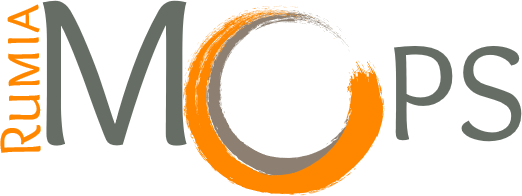  Pomocy Społecznejul. Ślusarska 2, 84-230 Rumia 	Tel. 58 671 05 56, fax. 58 671 08 36NIP 958 097 71 98REGON 19 058 16 18Dział Administracyjny ul. Sabata 3, 84-230 Rumia 	tel. 58 671 05 56 wew. 810, 811fax. 58 671 0DA.222.1.41.2022                                                                                                                                                                                                    			Rumia, dnia 18.11.2022 r. INFORMACJA O WYBORZEMiejski Ośrodek Pomocy Społecznej w Rumi informuje, że w postępowaniu DA.222.1.41.2022 przeprowadzonym w drodze analizy rynku na świadczenie kompleksowej usługi w zakresie opróżniania, odbioru i wywozu nieczystości stałych niesegregowanych (zmieszanych) odpadów komunalnych, którego wartość szacunkowa jest niższa niż 130.000 zł. netto, została wybrana oferta przedstawiona przez Wykonawcę: Przedsiębiorstwo Usług Komunalnych Sp. z o.o., ul. Dębogórska 148, 84-230 Rumia.Sporządziła:Starszy InspektorBeata BaranowDyrektor Miejskiego Ośrodka Pomocy Społecznej w Rumi                                                                                                               /-/ mgr Gabriela Konarzewska